                KАРАР                                                                       РЕШЕНИЕОб утверждении Соглашения между органами местного самоуправления муниципального района Миякинский район Республики Башкортостан и сельского поселения Зильдяровский сельсовет муниципального района Миякинский район Республики Башкортостан о передаче органам местного самоуправления муниципального района Миякинский район Республики Башкортостан осуществления части полномочий органов местного самоуправления сельского поселения Зильдяровский сельсовет муниципального района Миякинский район Республики Башкортостан	В соответствии с частью 4 статьи 15 Федерального закона «Об общих принципах организации местного самоуправления в Российской Федерации» Совет сельского поселения Зильдяровский сельсовет муниципального района Миякинский район Республики Башкортостан решил:	Утвердить Соглашение между органами местного самоуправления муниципального района Миякинский район Республики Башкортостан и сельского поселения Зильдяровский сельсовет муниципального района Миякинский район Республики Башкортостан о передаче органам местного самоуправления муниципального района Миякинский район Республики Башкортостан осуществления части полномочий органов местного самоуправления сельского поселения Зильдяровский сельсовет муниципального района Миякинский район Республики Башкортостан (прилагается). Глава сельского поселенияЗильдяровский сельсоветмуниципального районаМиякинский районРеспублики Башкортостан					З.З.Идрисов16.12.2016 г.№ 65                                                                                  Утверждено решением  Совета сельского поселения Зильдяровский сельсовет муниципального районаМиякинский районРеспублики Башкортостанот « 16  »  декабря  2016 года  № 65 Соглашение между органами местного самоуправления муниципального района Миякинский район Республики Башкортостан и сельского поселения Зильдяровский сельсовет муниципального района Миякинский район Республики Башкортостан о передаче органам местного самоуправления муниципального района Миякинский район Республики Башкортостан осуществления части полномочий органов местного самоуправления сельского поселения  Зильдяровский сельсовет муниципального района Миякинский район Республики БашкортостанСовет сельского поселения Зильдяровский сельсовет муниципального района Миякинский район Республики Башкортостан, именуемый в дальнейшем «Сторона 1», в лице главы сельского поселения Зильдяровский сельсовет муниципального района Миякинский район Республики Башкортостан Идрисова З.З., действующего на основании Устава, с одной стороны, и Совет муниципального района Миякинский район Республики Башкортостан, именуемый в дальнейшем «Сторона 2», в лице председателя Совета муниципального района Миякинский район Республики Башкортостан Петрова А.Ф., действующего на основании Устава, с другой стороны, заключили настоящее соглашение о нижеследующем:Статья 1. Предмет СоглашенияПредметом настоящего Соглашения является передача осуществления следующих полномочий Стороной 1 Стороне 2:Пункта 20 части 1 ст. 14 Федерального Закона № 131- ФЗ от 06.10.2003 года «Об общих принципах организации местного самоуправления в Российской Федерации» и пункта 1 статьи 8 Градостроительного кодекса Российской Федерации:-  утверждение градостроительных планов земельных участков (ГПЗУ), выдача разрешений на строительство, на ввод объектов в эксплуатацию при осуществлении строительства, реконструкции объектов капитального строительства, расположенных на территории поселения, резервирование земель и изъятие, в том числе путем выкупа, земельных участков в границах поселения для муниципальных нужд, осуществление земельного контроля за использованием земель поселения.Статья 2. Права и обязанности Стороны 1Сторона 1:перечисляет финансовые средства Стороне 2 в виде субвенций из бюджета сельского поселения Зильдяровский сельсовет муниципального района Миякинский район Республики Башкортостан в размере 30000 (тридцать тысяч) рублей в следующем порядке: сразу в полном объеме;взыскивает в установленном законе порядке использованные не по целевому назначению средства, предусмотренных статьей 1 настоящего Соглашения.Статья 3. Права и обязанности Стороны 2	Сторона 2:1) осуществляет полномочия, предусмотренные статьей 1 настоящего Соглашения;2) распоряжается переданными ей финансовыми средствами по целевому назначению;3) предоставляет документы и иную информацию, связанную с выполнением переданных полномочий, не позднее 5 дней со дня получения письменного запроса;4) обеспечивает условия для беспрепятственного проведения Стороной 1 проверок осуществления переданных полномочий и использования предоставленных субвенций;5) не позднее 30 дней передает Стороне 1 неиспользованные финансовые средства, перечисляемые на осуществление полномочий.Статья 4. Порядок определения объема субвенций	Порядок определения субвенций, необходимых для осуществления передаваемого полномочия, устанавливается Решением Совета сельского поселения  Зильдяровский сельсовет муниципального района Миякинский район Республики Башкортостан муниципального района Миякинский район Республики Башкортостан «О бюджете сельского поселения  Зильдяровский сельсовет муниципального района Миякинский район Республики Башкортостан на 2017 год и на плановый период 2018-2019 годов». Статья 5. Основания и порядок прекращения соглашения	1. Настоящее Соглашение прекращается по истечении срока его действия.	2. Настоящее соглашение может быть досрочно прекращено:	1) по соглашению Сторон;	2) в одностороннем порядке без обращения в суд:- в случае изменения федерального законодательства или законодательства Республики Башкортостан, в связи с которым реализация переданных полномочий становиться невозможной;- Советом муниципального района Миякинский район Республики Башкортостан в случае неоднократной (два и более раз) просрочки перечисления субвенций, предусмотренных в пункте 1 статьи 2 настоящего Соглашения, более чем на 3 дней.- в случае установления факта нарушения Стороной 2 осуществления переданных полномочий.3. Уведомление о расторжении настоящего Соглашения в одностороннем порядке направляется другой Стороне в письменном виде. Соглашение считается расторгнутым по истечении 30 дней с даты направления указанного уведомления.4. При прекращении настоящего Соглашения, в том числе досрочном, Стороной 2 возвращаются неиспользованные финансовые средства.Статья 6. Ответственность СторонВ случае просрочки перечисления субвенций, предусмотренных пунктом 1 статьи 2 настоящего Соглашения, Сторона 1 уплачивает Стороне 2 проценты по ставке рефинансирования Банка России от невыплаченных в срок сумм.  Статья 7. Порядок разрешения споров1. Споры, связанные с исполнением настоящего Соглашения, разрешаются сторонами путем проведения переговоров и использования иных согласительных процедур.2. В случае недостижения соглашения спор подлежит рассмотрению Арбитражным судом Республики Башкортостан в соответствии с законодательством.Статья 8. Заключительные условия	1. Настоящее Соглашение вступает в силу с 01 января 2017 года, но не ранее его утверждения решениями Совета сельского поселения Зильдяровский сельсовет муниципального района Миякинский район Республики Башкортостан, Совета муниципального района Миякинский район Республики Башкортостан и действует по 31 декабря 2017 года.	2. Все изменения и дополнения к настоящему Соглашению вносятся по взаимному согласию сторон, и оформляется дополнительными соглашениями в письменной форме, подписанными уполномоченными представителями Сторон.	3. По всем вопросам, не урегулированным настоящим Соглашением, возникающим в ходе его реализации, стороны Соглашения будут руководствоваться законодательством.	4. Настоящее Соглашение составлено в двух экземплярах, по одному для каждой из сторон, которые имеют равную юридическую силу. Реквизиты сторон:Башkортостан РеспубликаhыМиәкә районы муниципаль районының Елдәр ауыл советы ауыл биләмәhе Советы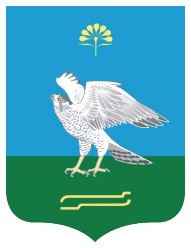 Республика БашкортостанСовет сельского поселения Зильдяровский сельсовет муниципального района Миякинский районСовет сельского поселения   Зильдяровский   сельсовет муниципального района Миякинский районРеспублики Башкортостансело Зильдярово, ул. Дружбы, д.12Глава сельского поселенияЗильдяровский сельсовет муниципального районаМиякинский районРеспублики Башкортостан_____________/ З.З.Идрисов«    »  декабря 2016 г.м.п.                                                                                             Совет муниципального района Миякинский районРеспублики Башкортостансело Киргиз-Мияки,ул. Ленина, 26Председатель Совета                                   муниципального района                              Миякинский район                                     Республики Башкортостан     _____________/ А.Ф.Петров   «    » декабря 2016 г.                     м.п.                                                             